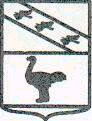 Администрация города Льгова  Курской областиПОСТАНОВЛЕНИЕ  от 27.01.2022   № 158О внесении изменений в постановление Администрациигорода Льгова Курской области от 24.01.2022 №102    Во изменение постановления Администрации города Льгова Курской области от 24.01.2022 №102 «Об утверждении муниципальной программы «Развитие архивного дела в городе Льгове Курской области» Администрация города Льгова Курской области ПОСТАНОВЛЯЕТ:    Утвердить прилагаемые изменения, которые вносятся в , постановление Администрации города Льгова Курской области от 24.01.2022 №102 «Об утверждении муниципальной программы «Развитие архивного дела в городе Льгове Курской области».    Глава города Льгова                                                  А.С.Клемешов                      Утвержденыпостановлением Администрациигорода Льгова Курской областиот 27.01.2023 № 158ИЗМЕНЕНИЯ,которые вносятся в  постановление Администрации города Льгова Курской области от 24.01.2022 №102 «Об утверждении муниципальной программы «Развитие архивного дела в городе Льгове Курской области». 1. В пункте 1 постановления, паспорте и по всему тексту муниципальной программы, в приложениях №3, №4 к муниципальной программе цифры «2024» заменить на цифры «2025».2. В разделе  VIII. «Обоснование объема финансовых ресурсов, необходимых для реализации муниципальной программы» слова «2022 и плановый период 2023-2024 годы» заменить словами «2023 и плановый период 2024-2025 годы».3.Приложения №1, №2 к муниципальной программе изложить в следующих редакциях (прилагаются).        ПРИЛОЖЕНИЕ № 1к муниципальной программе «Развитие архивного дела в городе ЛьговеКурской области» (на 2022-2025 годы)Ресурсное обеспечение и прогнозная (справочная) оценка расходов на реализацию целевой муниципальной программы «Развитие архивного дела в городе Льгове Курской области»»                                                                                                                                                                      ПРИЛОЖЕНИЕ № 2к муниципальной программе «Развитие архивного дела в городе Льгове Курской области» (на 2022-2025 годы)Сведения о показателях (индикаторах) муниципальной программы«Развитие архивного дела в городе Льгове Курской области»СтатусНаименование муниципальной программы, подпрограммы, основного мероприятияИсточники финансированияОценка расходов (тыс. рублей), годыОценка расходов (тыс. рублей), годыОценка расходов (тыс. рублей), годыОценка расходов (тыс. рублей), годыСтатусНаименование муниципальной программы, подпрограммы, основного мероприятияИсточники финансирования2022 г.2023 г.2024 г.2025 г.Муниципальная программа города Льгова«Развитие архивного дела в городе Льгове Курской области»Всего472,936 423,493423,493469,993Муниципальная программа города Льгова«Развитие архивного дела в городе Льгове Курской области»Областной бюджет53,18254,27254,27254,272Муниципальная программа города Льгова«Развитие архивного дела в городе Льгове Курской области»Местный бюджет419,754369,221369,221415,721Подпрограмма; Основное мероприятиеОсуществление отдельных государственных полномо-чий в сфере архивного дела в городе Льгове Курской областиВсего53,18254,27254,27254,272Подпрограмма; Основное мероприятиеОсуществление отдельных государственных полномо-чий в сфере архивного дела в городе Льгове Курской областиобластной бюджет53,18254,27254,27254,272Подпрограмма; Основное мероприятиеОбеспечение условий для реализации муниципальной программы «Развитие архивного дела в городе Льгове Курской области».Обеспечение деятельности МКУ «Архив города Льгова Курской области»Всего472,936423,493423,493469,993Подпрограмма; Основное мероприятиеОбеспечение условий для реализации муниципальной программы «Развитие архивного дела в городе Льгове Курской области».Обеспечение деятельности МКУ «Архив города Льгова Курской области»Местный бюджет419,754369,221369,221415,721№ п/пПоказатель (индикатор)   
 (наименование)  Показатель (индикатор)   
 (наименование)  Ед. измеренияЗначения показателей Значения показателей Значения показателей Значения показателей Значения показателей № п/пПоказатель (индикатор)   
 (наименование)  Показатель (индикатор)   
 (наименование)  Ед. измерения2021 г.2022 г.2023 г.2024 г.2025 г.№ п/пПоказатель (индикатор)   
 (наименование)  Показатель (индикатор)   
 (наименование)  Ед. измерениябазовое значение показателя на начало  реализации программыпрогнозпрогнозпрогноз122356789Муниципальная программа «Развитие архивного дела в муниципальном образовании «Город Льгов» на 2022-2025 годы»Муниципальная программа «Развитие архивного дела в муниципальном образовании «Город Льгов» на 2022-2025 годы»Муниципальная программа «Развитие архивного дела в муниципальном образовании «Город Льгов» на 2022-2025 годы»Муниципальная программа «Развитие архивного дела в муниципальном образовании «Город Льгов» на 2022-2025 годы»Муниципальная программа «Развитие архивного дела в муниципальном образовании «Город Льгов» на 2022-2025 годы»Муниципальная программа «Развитие архивного дела в муниципальном образовании «Город Льгов» на 2022-2025 годы»Муниципальная программа «Развитие архивного дела в муниципальном образовании «Город Льгов» на 2022-2025 годы»1.1.Удовлетворенность заявителей государственных услуг  в сфере  архивного дела качеством предоставляемых услугпро-центы99,099,499,8100,0100,0Подпрограмма 1. «Осуществление отдельных государственных полномочий в сфере архивного дела»Подпрограмма 1. «Осуществление отдельных государственных полномочий в сфере архивного дела»Подпрограмма 1. «Осуществление отдельных государственных полномочий в сфере архивного дела»Подпрограмма 1. «Осуществление отдельных государственных полномочий в сфере архивного дела»Подпрограмма 1. «Осуществление отдельных государственных полномочий в сфере архивного дела»Подпрограмма 1. «Осуществление отдельных государственных полномочий в сфере архивного дела»Подпрограмма 1. «Осуществление отдельных государственных полномочий в сфере архивного дела»2.2.Доля   документов Архивного фонда г. Льгова и иных архивных документов, хранящихся в МКУ «Архив города Льгова Курской области» с соблюдением  нормативных режимов хранения  про-центы100,0100,0100,0100,0100,0